от «15» 07 2022 г.							                                 № 869Об утверждении муниципальной программы МО «Город Мирный» «Реализация градостроительной политики, развитие и освоение территорий» на 2023-2028 годы В соответствии с Федеральным законом от 06.10.2003 № 131-ФЗ «Об общих принципах организации местного самоуправления в Российской Федерации»,  Постановлением городской Администрации от 12.12.2014 № 820 «О порядке разработки, реализации и оценке эффективности муниципальных программ муниципального образования «Город Мирный» Мирнинского района Республики Саха (Якутия)», Распоряжением городской Администрации от 29.04.2022 № 217 «О разработке муниципальных программ муниципального образования «Город Мирный», городская Администрация постановляет:1. Утвердить прилагаемую муниципальную программу МО «Город Мирный» «Реализация градостроительной политики, развитие и освоение территорий» на 2023-2028 годы.2. Опубликовать настоящее Постановление в порядке, установленном Уставом МО «Город Мирный».3. Контроль исполнения настоящего Постановления оставляю за собой.Глава города                                                                                            К.Н. АнтоновАДМИНИСТРАЦИЯМУНИЦИПАЛЬНОГО ОБРАЗОВАНИЯ«Город Мирный»МИРНИНСКОГО РАЙОНАПОСТАНОВЛЕНИЕ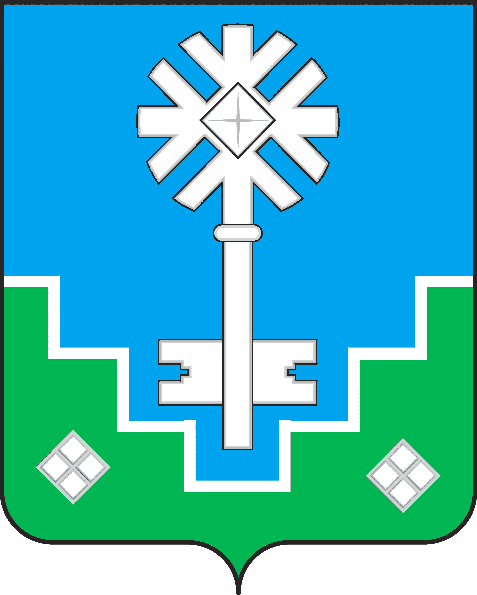 МИИРИНЭЙ ОРОЙУОНУН«Мииринэй куорат»МУНИЦИПАЛЬНАЙ ТЭРИЛЛИИДЬАhАЛТАТА           УУРААХ